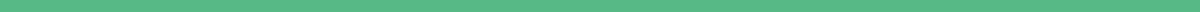 90 Day Review Form PDF
Employee InformationName: ______________________________Position: ___________________________Department: ________________________Review Period: ______________________Performance Evaluation
Check the applicable box:Exceeds ExpectationsMeets ExpectationsNeeds ImprovementQuality of WorkConsistency: ___________________________Attention to Detail: _____________________Efficiency: _____________________________Comments: ______________________________Communication SkillsClarity: ________________________________Effectiveness: __________________________Listening Skills: ________________________Comments: ______________________________Teamwork and CollaborationCooperation: ___________________________Flexibility: _____________________________Contribution to Team Goals: ______________Comments: ______________________________Professional DevelopmentSkills Acquired: _________________________Training Undertaken: ____________________Goals for Next Quarter: __________________Comments: ______________________________Overall PerformanceExceeds ExpectationsMeets ExpectationsNeeds ImprovementSummary: _______________________________Employee FeedbackInsights: _______________________________Concerns: _______________________________Suggestions: ____________________________SignaturesEmployee: ___________________________ Date: __________Manager: ____________________________ Date: __________